MATEMÀTIQUES				MESURES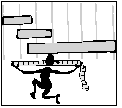 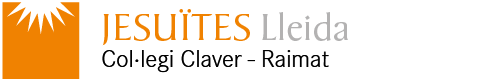 Nom: _____________________		Data: ______________Unitats  de  LongitudEl metre 					El metre (m) és la unitat principal de longitud.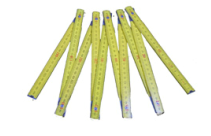 Les unitats de longitud més petites que el metre, que estudiarem són: el centímetre, el decímetre, el mil·límetre.La unitat més gran que el metre que estudiarem és: el quilòmetre.1.- Completa:Les unitats de ____________ més petites que el metre són: el ____________,el _____________________ i el _____________________.La unitat més gran que el metre és: el _________________.El _______________ (m) és la unitat principal de longitud. El metre (m) té 10 __________ (dm), 100 ___________ (cm) i 1.000 _____________ (mm). 2.- Relaciona:			metre			Kmdecímetre			cm			centímetre			dmmil·límetre			m			quilòmetre			mmRelacions entre les unitats de longitud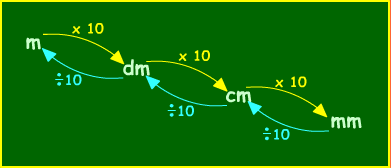 El metre té 10 decímetres.          1 m = 10 dmEl metre té 100 centímetres.       1 m = 100 cm				El metre té 1.000 mil·límetres.    1 m = 1.000 mmEl decímetre té 10 centímetres.     1 dm = 10 cmEl decímetre té 100 mil·límetres.   1 dm = 100 mmEl centímetre té 10 mil·límetres.   1 cm = 10 cmCada unitat de longitud és 10 vegades més gran que la immediata inferior, i 10 vegades més petita, que la immediata superior.El decímetreEl decímetre (dm) té 10 centímetres.  1 dm = 10 cm.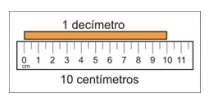 3.- Expressa en centímetres: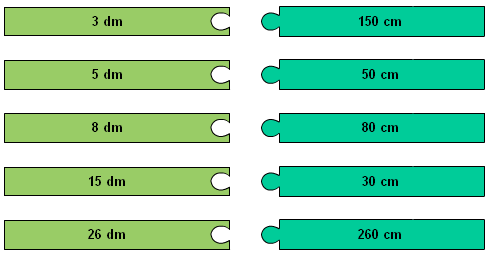 4.- Expressa en decímetres: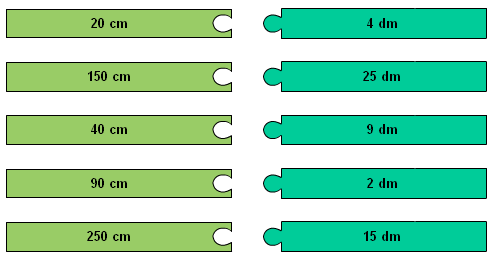 5.- Expressa en centímetres:3 dm i 5 cm = 30 cm + 5 cm = 35 cm12 dm i  30 cm =   ____________ + ____________ = ____________2 dm i  5 cm =      ____________ + ____________ = ____________8 dm i  4 cm =      ____________ + ____________ = ____________6.- Expressa en decímetres: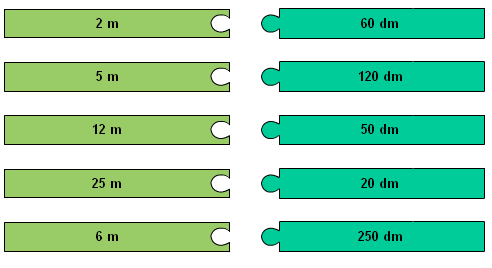 7.- Expressa en metres: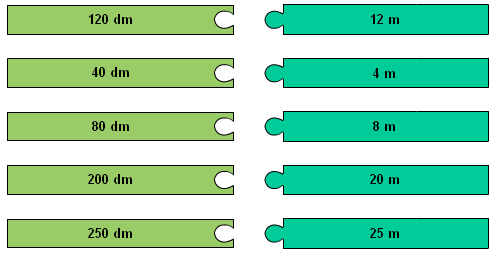 8.- Expressa en metres: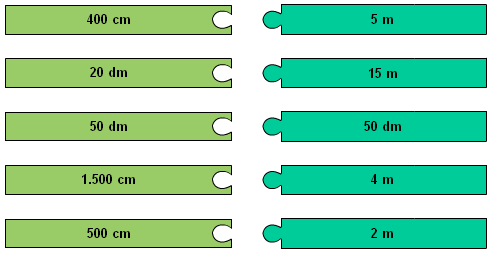 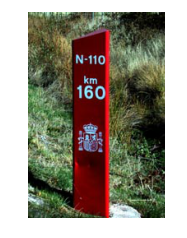 El quilòmetreEl quilòmetre (km) és una unitat de longitud més gran que el metre.1 km = 1.000 m9.- Expressa en metres: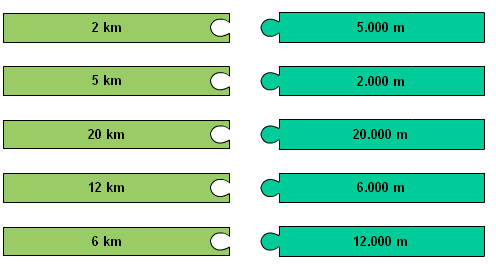 10.- Expressa en quilòmetres: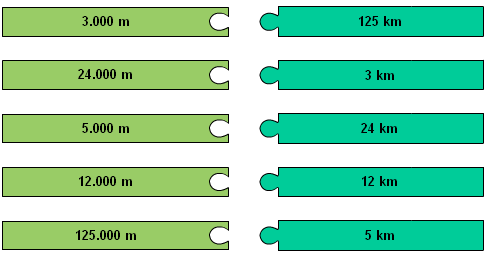 